ZAŁĄCZNIK 1. PODANIE O PRZYJĘCIE DO SŁUŻBY W PAŃSTWOWEJ STRAŻY POŻARNEJ (WZÓR)..PODANIE…………………..…………………………………..……………………………………..……………(przełożony właściwy w sprawie postępowania)O PRZYJĘCIE DO SŁUŻBY W PAŃSTWOWEJ STRAŻY POŻARNEJ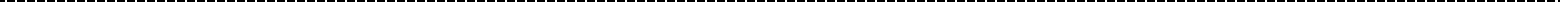 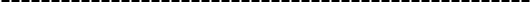 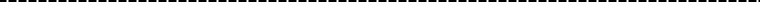 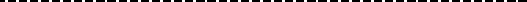 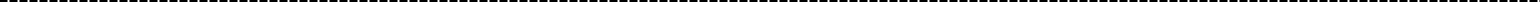 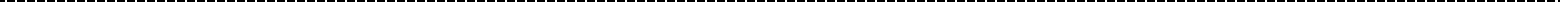 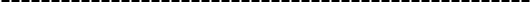 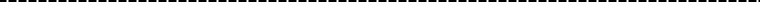 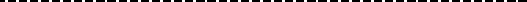 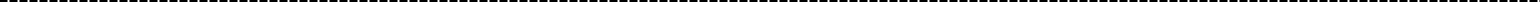 Zwracam się o przyjęcie mnie do służby w Państwowej Straży Pożarnej w ……………….…………………………………………………………………………………………………...…………………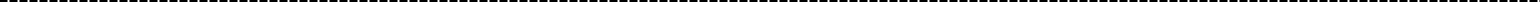 (nazwa jednostki organizacyjnej Państwowej Straży Pożarnej)Podanie motywuję tym, że …………….……………...………………………………………………..…………………………………………………………………...………………………………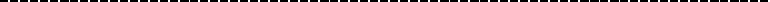 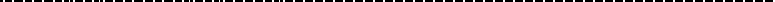 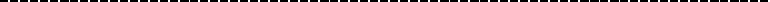 (miejscowość i data)	(podpis składającego podanie)Objaśnienia użytych skrótów:SP – szkolenie podstawowe strażaków-ratowników ochotniczej straży pożarnej;RT – szkolenie z zakresu ratownictwa technicznego dla strażaków-ratowników ochotniczej straży pożarnej;RW – szkolenie strażaków-ratowników ochotniczej straży pożarnej z zakresu działań przeciwpowodziowych oraz ratownictwa na wodach.ZAŁĄCZNIK 2. ZAŚWIADCZENIE O UDZIALE W DZIAŁANIACH RATOWNICZO-GAŚNICZYCH LUB W ĆWICZENIACH ORGANIZOWANYCH PRZEZ JEDNOSTKI ORGANIZACYJNE PAŃSTWOWEJ STRAŻY POŻARNEJ (WZÓR).                      .............................................................	........................................................(pieczęć jednostki organizacyjnej	(miejscowość, data)Państwowej Straży Pożarnej)ZAŚWIADCZENIEO UDZIALE W DZIAŁANIACH RATOWNICZO-GAŚNICZYCHLUB W ĆWICZENIACH ORGANIZOWANYCH PRZEZ JEDNOSTKIORGANIZACYJNE PAŃSTWOWEJ STRAŻY POŻARNEJZaświadcza się, że Pan/Pani*………….………………………………………….......(imię i nazwisko)nr PESEL ……………….,…………………………………………………………...,(miejsce zamieszkania)w okresie jednego roku poprzedzającego datę publikacji ogłoszenia (terminu składania dokumentów, o których mowa w § 5 ust. 4 pkt 3 rozporządzenia Ministra Spraw Wewnętrznych i Administracji z dnia 23 września 2021 r. w sprawie postępowania kwalifikacyjnego o przyjęcie do służby w Państwowej Straży Pożarnej (Dz. U. poz. 1772), tj. w okresie od dnia  ………………. do dnia ……………….  brał/brała*udział:w działaniach ratowniczo-gaśniczych	razy,w ćwiczeniach organizowanych przez jednostkęorganizacyjną Państwowej Straży Pożarnej	razy...............................................................(pieczęć i podpis osoby uprawnionej**)Objaśnienia: *   Niepotrzebne skreślić.** Potwierdzenia udziału w działaniach ratowniczo-gaśniczych oraz w ćwiczeniach organizowanych przez jednostkę organizacyjną Państwowej Straży Pożarnej dokonuje komendant powiatowy (miejski) Państwowej Straży Pożarnej, właściwy ze względu na obszar działalności Ochotniczej Straży Pożarnej, której członkiem jest kandydat (lub osoba przez niego upoważniona), na podstawie danych zawartych w Systemie Wspomagania Decyzji Państwowej Straży Pożarnej oraz innej dostępnej dokumentacji.ZAŁĄCZNIK 3. ZAŚWIADCZENIE LEKARSKIE O BRAKU PRZECIWWSKAZAŃ ZDROWOTNYCH DO UDZIAŁU W TEŚCIE SPRAWNOŚCI FIZYCZNEJ………………………………………………………(pieczątka Zakładu Służby Zdrowia)ZAŚWIADCZENIE LEKARSKIEZaświadcza się, że Pan/Pani*: ………………………………………………………………………(imię i nazwisko)urodzony/a*	w …………………………………………………zamieszkały/a …………………………………………………………………………………………..( adres )posiada przeciwwskazania* / nie posiada przeciwwskazań* zdrowotnych do wykonywania ćwiczeń fizycznych związanych z postępowaniem kwalifikacyjnym** dla kandydatów ubiegających się o przyjęcie do służby przygotowawczej w Państwowej Straży Pożarnej.………………………………………………………(pieczątka i podpis lekarza)  *  niepotrzebne skreślić**  postępowanie kwalifikacyjne obejmuje:     -  próbę wydolnościową (beep test),     -  test sprawności fizycznej: podciąganie się na drążku/rzut piłką lekarską 2 kg, bieg po kopercie,  - sprawdzian z braku lęku wysokości (akrofobia) – polegający na asekurowanym  samodzielnym wejściu po   drabinie ustawionej pod kątem 75o na wysokość 20 m i zejście.    -  sprawdzian umiejętności pływania – polegający na przepłynięciu 50 m dowolnym stylem w czasie do 90 s.Oświadczam, że:Oświadczam, że:Oświadczam, że:lp.rodzaj oświadczeniapodpis1Zapoznałem(-łam)  się  z   informacją,   iż   przetwarzanie   danych   osobowych,   zawartych w przedstawionych przeze mnie dokumentach na potrzeby prowadzonego postępowania kwalifikacyjnego, jest dokonywane na podstawie art. 6 ust. 1 lit. c oraz art. 10 rozporządzenia Parlamentu Europejskiego i Rady (UE) 2016/679 z dnia 27 kwietnia 2016 r. w sprawie ochrony osób fizycznych w związku z przetwarzaniem danych osobowych i w sprawie swobodnego przepływu takich danych oraz uchylenia dyrektywy 95/46/WE (ogólne rozporządzenie o ochronie danych) (Dz. Urz. UE L 119 z 04.05.2016, str. 1, Dz. Urz. UE L 127 z 23.05.2018, str. 2 oraz Dz. Urz. UE L 74 z 04.03.2021, str. 35);w związku z art. 28b ustawy z dnia 24 sierpnia 1991 r. o Państwowej Straży Pożarnej (Dz. U. z 2020 r. poz. 1123, 1610 i 2112 oraz z 2021 r. poz. 464 i 1728) administratorem moich danych osobowych jest ………………………………………………..(Należy odpowiednio wpisać: Komendant Główny Państwowej Straży Pożarnej, właściwy komendant wojewódzki Państwowej Straży Pożarnej, właściwy komendant powiatowy (miejski) Państwowej Straży Pożarnej, Rektor-Komendant Szkoły Głównej Służby Pożarniczej, właściwy komendant szkoły Państwowej Straży Pożarnej, Dyrektor CentrumNaukowo-Badawczego Ochrony Przeciwpożarowej lub Dyrektor Centralnego Muzeum Pożarnictwa.)2Korzystam z pełni praw publicznych oraz posiadam pełną zdolność do czynności prawnych.3Nie byłem(-łam) karany(-na) za przestępstwo lub przestępstwo skarbowe.4Posiadam uregulowany stosunek do służby wojskowej (nie dotyczy kobiet).5Jestem świadomy(-ma) odpowiedzialności karnej za złożenie fałszywego oświadczenia, zgodnie z art. 233 § 1 kodeksu karnego:„Kto, składając zeznanie mające służyć za dowód w postępowaniu sądowym lub w innym postępowaniu prowadzonym na podstawie ustawy, zeznaje nieprawdę lub zataja prawdę, podlegakarze pozbawienia wolności od 6 miesięcy do lat 8.”.posiadane wykształcenie:posiadane wykształcenie:posiadane wykształcenie: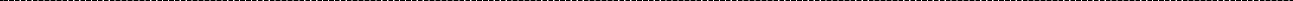 posiadane wyszkolenie i kwalifikacje:posiadane wyszkolenie i kwalifikacje:posiadane wyszkolenie i kwalifikacje:lp.rodzaj kwalifikacjiwpisać „x” wodpowiednimwierszu1szkolenie podstawowe w zawodzie strażak2posiadanie tytułu zawodowego technik pożarnictwa3posiadanie tytułu zawodowego inżynier pożarnictwa4posiadanie tytułu zawodowego inżynier i dyplomu ukończenia w Szkole Głównej Służby Pożarniczej studiów w zakresie inżynierii bezpieczeństwa w specjalności inżynieria bezpieczeństwa pożarowego, wydanego do dnia 30 września 2019 r., lub studiów na kierunku inżynieria bezpieczeństwa w zakresie bezpieczeństwa pożarowego, wydanego po dniu 30 września2019 r.5uzyskanie kwalifikacji ratownika, o których mowa w art. 13 ustawy z dnia 8 września 2006 r. o Państwowym Ratownictwie Medycznym (Dz. U. z 2020 r. poz. 882, 2112 i 2401 oraz z 2021 r.poz. 159, 1559 i 1641)6uprawnienia do wykonywania zawodu ratownika medycznego, o których mowa w art. 10 ustawyz dnia 8 września 2006 r. o Państwowym Ratownictwie Medycznym7wyszkolenie pożarnicze w ochotniczej straży pożarnej – ukończone SP8wyszkolenie pożarnicze w ochotniczej straży pożarnej – ukończone SP+RT9wyszkolenie pożarnicze w ochotniczej straży pożarnej – ukończone SP+RT+RW10wyszkolenie pożarnicze w ochotniczej straży pożarnej – ukończone SP według programuz dnia 17 listopada 2015 r.11ukończone liceum ogólnokształcące lub technikum w klasie, w której były nauczane przedmioty dotyczące funkcjonowania ochrony przeciwpożarowej, dla których zostały opracowane w szkoleprogramy nauczania włączone do szkolnego zestawu programów nauczania12wykształcenie wyższe   o   kierunku   przydatnym   w   Państwowej   Straży   Pożarnej   na   danymstanowisku w   codziennym   rozkładzie   czasu   służby,   jeżeli   zostało   wskazane   w   ogłoszeniu o postępowaniu kwalifikacyjnym13prawo jazdy kategorii C14prawo jazdy kategorii C+E15prawo jazdy kategorii D16inne kwalifikacje lub uprawnienia wymagane na danym stanowisku, jeżeli zostały określone w ogłoszeniu o postępowaniu kwalifikacyjnym: …………………………………………………………………………………………………………………………………………………………….……………………………………………………………………………………………………….17zatrudnienie powyżej 12 miesięcy w służbie cywilnej lub na stanowisku pomocniczym, lubstanowisku obsługi w Państwowej Straży Pożarnej, przy realizowaniu zadań zbliżonych do zadań na stanowisku, na które jest prowadzone postępowanie kwalifikacyjne(data urodzenia)(miejscowość)